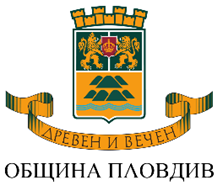 ОП „ОБЩИНСКИ ПАЗАРИ”  ГРАД  ПЛОВДИВ	На основание чл. 44, ал. 2, във връзка с чл. 44, ал. 1, т. 1 от ЗМСМА, чл. 8, ал. 4 и чл. 14, ал. 7 от Закона за общинската собственост и чл. 10, т. 1, чл. 92, ал. 1, чл. 94, ал. 1, чл. 98 и чл. 104 от НРПУРОИ, приета с Решение № 172,  взето с протокол № 15 от 27.05.2010г. и последно изм. и доп. с Решение № 450, взето с протокол № 22 от 18.12.2017г. на Общински съвет – Пловдив, в изпълнение на Решение № 412, взето с протокол № 20 от 21.12.2021 г.  на Общински съвет - Пловдив и заповеди № 22ОА-268/03.02.2022г., № 22ОА-269/03.02.2022г., № 22ОА-259/03.02.2022г., № 22ОА-262/03.02.2022г., № 22ОА-266/03.02.2022г., № 22ОА-270/03.02.2022г., № 22ОА-273/03.02.2022г.,  № 22ОА-264/03.02.2022г., № 22ОА-267/03.02.2022г., № 22ОА-265/03.02.2022г., № 22ОА-263/03.02.2022г., № 22ОА-260/03.02.2022г.,. № 22ОА-272/03.02.2022г., № 22ОА-271/03.02.2022г., на Кмета на Община ПловдивОБЯВЯВА  ПУБЛИЧНИ  ТЪРГОВЕ С ТАЙНО НАДДАВАНЕ  ЗА ОТДАВАНЕ ПОД НАЕМна части от недвижим имот – публична общинска собственост, находящ се в гр.Пловдив, район „Централен”, представляващ обект „Пешеходен подлез при аптека Марица”, през бул. „Шести септември”, свързващ ул. „Райко Даскалов”,  по плана на ЦГЧ, при граници на целия имот : север – юг: ул. „Райко Даскалов”,  изток – запад:  бул. „Шести септември”, с площ на цялото съоръжение около 750 кв.м., актуван с АОС № 460/29.05.2000г., а по КК и КР одобрени със заповед КД-14-16-1109/03.06.2010г. на Началник СГКК- Пловдив, съставляващ обект с идентификатор 56784.518.1234.1, с площ 999 кв.м., брой етажи 1, брой самостоятелни обекти -15 (петнадесет), а именно: 1.  Самостоятелен обект с идентификатор 56784.518.1234.1.1 по КК и КР на гр. Пловдив, с площ 42,50 кв.м., за смесен магазин, при следните условия: Начална тръжна цена – 765 лв. (седемстотин шестдесет и пет лева) без ДДС;Върху достигнатата тръжна цена се начислява 20% ДДС;Срок на наемния договор - 5 /пет/ години от датата на сключването му; Депозит за участие в търга - 1500 лв. (хиляда и петстотин лева), внесен в брой в касата на ОП „Общински пазари” на ул. „Ангел Кънчев” №3 или по банкова сметка BG64IORT73753302002011, BIC:IORTBGSF в „Инвестбанк“ АД;Дата и място на провеждане - Търгът ще се проведе на 14.03.2022г. от 11:00  часа в сградата на Общински съвет - Пловдив, ул. „Авксентий Велешки” № 20 ;Цена на тръжните документи – 150 лв. (сто и петдесет лева) с включен 20 % ДДС, платими в касата на ОП „Общински пазари”;2. Самостоятелен обект с идентификатор 56784.518.1234.1.2 по КК и КР на гр. Пловдив, с площ 29,12 кв.м., за смесен магазин, при следните условия:Начална тръжна цена – 525 лв. (петстотин двадесет и пет лева) без ДДС;Върху достигнатата тръжна цена се начислява 20% ДДС;Срок на наемния договор - 5 /пет/ години от датата на сключването му; Депозит за участие в търга - 1200 лв. (хиляда и двеста лв.), внесен в брой в касата на ОП „Общински пазари” на ул. „Ангел Кънчев” №3 или по банкова сметка BG64IORT73753302002011, BIC:IORTBGSF в „Инвестбанк“ АД;Дата и място на провеждане - Търгът ще се проведе на 14.03.2022г. от 11:10  часа в сградата на Общински съвет - Пловдив, ул. „Авксентий Велешки” № 20 ;Цена на тръжните документи – 150 лв. (сто и петдесет лева) с включен 20 % ДДС, платими в касата на ОП „Общински пазари”; 3. Самостоятелен обект с идентификатор 56784.518.1234.1.3 по КК и КР на гр. Пловдив, с площ 37,80 кв.м., за смесен магазин, при следните условия:Начална тръжна цена – 681 лв. (шестстотин осемдесет и един лева) без ДДС;Върху достигнатата тръжна цена се начислява 20% ДДС;Срок на наемния договор - 5 /пет/ години от датата на сключването му; Депозит за участие в търга - 1500 лв. (хиляда и петстотин  лв.), внесен в брой в касата на ОП „Общински пазари” на ул. „Ангел Кънчев” №3 или по банкова сметка BG64IORT73753302002011, BIC:IORTBGSF в „Инвестбанк“ АД;Дата и място на провеждане - Търгът ще се проведе на 14.03.2022г. от 11:20  часа в сградата на Общински съвет - Пловдив, ул. „Авксентий Велешки” № 20 ;Цена на тръжните документи – 150 лв. (сто и петдесет лева) с включен 20 % ДДС, платими в касата на ОП „Общински пазари”;4. Самостоятелен обект с идентификатор 56784.518.1234.1.4 по КК и КР на гр. Пловдив, с площ 40,83 кв.м., за смесен магазин, при следните условия:Начална тръжна цена – 735 лв. (седемстотин тридесет и пет лева) без ДДС;Върху достигнатата тръжна цена се начислява 20% ДДС;Срок на наемния договор - 5 /пет/ години от датата на сключването му; Депозит за участие в търга - 1500 лв. (хиляда и петстотин  лв.), внесен в брой в касата на ОП „Общински пазари” на ул. „Ангел Кънчев” №3 или по банкова сметка BG64IORT73753302002011, BIC:IORTBGSF в „Инвестбанк“ АД;Дата и място на провеждане - Търгът ще се проведе на 14.03.2022г. от 11:30  часа в сградата на Общински съвет - Пловдив, ул. „Авксентий Велешки” № 20 ;Цена на тръжните документи – 150 лв. (сто и петдесет лева) с включен 20 % ДДС, платими в касата на ОП „Общински пазари”;5. Самостоятелен обект с идентификатор 56784.518.1234.1.5 и самостоятелен обект с идентификатор 56784.518.1234.1.6  по КК и КР на гр. Пловдив, с обща площ 68,95 кв.м., за смесен магазин, при следните условия:Начална тръжна цена – 1242 лв. (хиляда двеста четиридесет и два лева) без ДДС;Върху достигнатата тръжна цена се начислява 20% ДДС;Срок на наемния договор - 5 /пет/ години от датата на сключването му; Депозит за участие в търга - 2500 лв. (две хиляди и петстотин лв.), внесен в брой в касата на ОП „Общински пазари” на ул. „Ангел Кънчев” №3 или по банкова сметка BG64IORT73753302002011, BIC:IORTBGSF в „Инвестбанк“ АД;Дата и място на провеждане - Търгът ще се проведе на 14.03.2022г. от 11:40  часа в сградата на Общински съвет - Пловдив, ул. „Авксентий Велешки” № 20 ;Цена на тръжните документи – 150 лв. (сто и петдесет лева) с включен 20 % ДДС, платими в касата на ОП „Общински пазари”;6. Самостоятелен обект с идентификатор 56784.518.1234.1.7 по КК и КР на гр. Пловдив, с площ 16,93 кв.м., за смесен магазин, при следните условия:Начална тръжна цена – 305 лв. (триста и пет лева) без ДДС;Върху достигнатата тръжна цена се начислява 20% ДДС;Срок на наемния договор - 5 /пет/ години от датата на сключването му; Депозит за участие в търга - 700 лв. (седемстотин лв.), внесен в брой в касата на ОП „Общински пазари” на ул. „Ангел Кънчев” №3 или по банкова сметка BG64IORT73753302002011, BIC:IORTBGSF в „Инвестбанк“ АД;Дата и място на провеждане - Търгът ще се проведе на 14.03.2022г. от 11:50  часа в сградата на Общински съвет - Пловдив, ул. „Авксентий Велешки” № 20 ;Цена на тръжните документи – 150 лв. (сто и петдесет лева) с включен 20 % ДДС, платими в касата на ОП „Общински пазари”;7. Самостоятелен обект с идентификатор 56784.518.1234.1.8 по КК и КР на гр. Пловдив, с площ 30,14  кв.м., за смесен магазин, при следните условия:Начална тръжна цена – 543 лв. (петстотин четиридесет и три лева) без ДДС;Върху достигнатата тръжна цена се начислява 20% ДДС;Срок на наемния договор - 5 /пет/ години от датата на сключването му; Депозит за участие в търга – 1300 лв. (хиляда и триста лв.), внесен в брой в касата на ОП „Общински пазари” на ул. „Ангел Кънчев” №3 или по банкова сметка BG64IORT73753302002011, BIC:IORTBGSF в „Инвестбанк“ АД;Дата и място на провеждане - Търгът ще се проведе на 14.03.2022г. от 12:00  часа в сградата на Общински съвет - Пловдив, ул. „Авксентий Велешки” № 20 ;Цена на тръжните документи – 150 лв. (сто и петдесет лева) с включен 20 % ДДС, платими в касата на ОП „Общински пазари”;8. Самостоятелен обект с идентификатор 56784.518.1234.1.9 по КК и КР на гр. Пловдив, с площ 33,38  кв.м., за смесен магазин, при следните условия:Начална тръжна цена – 601 лв. (шестстотин и един лева) без ДДС;Върху достигнатата тръжна цена се начислява 20% ДДС;Срок на наемния договор - 5 /пет/ години от датата на сключването му; Депозит за участие в търга - 1350 лв. (хиляда триста и петдесет лв.), внесен в брой в касата на ОП „Общински пазари” на ул. „Ангел Кънчев” №3 или по банкова сметка BG64IORT73753302002011, BIC:IORTBGSF в „Инвестбанк“ АД;Дата и място на провеждане - Търгът ще се проведе на 14.03.2022г. от 12:10  часа в сградата на Общински съвет - Пловдив, ул. „Авксентий Велешки” № 20 ;Цена на тръжните документи – 150 лв. (сто и петдесет лева) с включен 20 % ДДС, платими в касата на ОП „Общински пазари”;9. Самостоятелен обект с идентификатор 56784.518.1234.1.10 по КК и КР на гр. Пловдив, с площ 28,48 кв.м., за смесен магазин, при следните условия:Начална тръжна цена – 513 лв. (петстотин и тринадесет лева) без ДДС;Върху достигнатата тръжна цена се начислява 20% ДДС;Срок на наемния договор - 5 /пет/ години от датата на сключването му; Депозит за участие в търга - 1200 лв. (хиляда и двеста лв.), внесен в брой в касата на ОП „Общински пазари” на ул. „Ангел Кънчев” №3 или по банкова сметка BG64IORT73753302002011, BIC:IORTBGSF в „Инвестбанк“ АД;Дата и място на провеждане - Търгът ще се проведе на 14.03.2022г. от 12:20  часа в сградата на Общински съвет - Пловдив, ул. „Авксентий Велешки” № 20 ;Цена на тръжните документи – 150 лв. (сто и петдесет лева) с включен 20 % ДДС, платими в касата на ОП „Общински пазари”;10. Самостоятелен обект с идентификатор 56784.518.1234.1.11 по КК и КР на гр. Пловдив, с площ 29,17  кв.м., за смесен магазин, при следните условия:Начална тръжна цена – 526 лв. (петстотин двадесет и шест лева) без ДДС;Върху достигнатата тръжна цена се начислява 20% ДДС;Срок на наемния договор - 5 /пет/ години от датата на сключването му; Депозит за участие в търга - 1200 лв. (хиляда и двеста лв.), внесен в брой в касата на ОП „Общински пазари” на ул. „Ангел Кънчев” №3 или по банкова сметка BG64IORT73753302002011, BIC:IORTBGSF в „Инвестбанк“ АД;Дата и място на провеждане - Търгът ще се проведе на 14.03.2022г. от 12:30  часа в сградата на Общински съвет - Пловдив, ул. „Авксентий Велешки” № 20 ;Цена на тръжните документи – 150 лв. (сто и петдесет лева) с включен 20 % ДДС, платими в касата на ОП „Общински пазари”;11. Самостоятелен обект с идентификатор 56784.518.1234.1.12 по КК и КР на гр. Пловдив, с площ 25,49  кв.м., за смесен магазин, при следните условия:Начална тръжна цена – 459 лв. (четиристотин петдесет и девет  лева) без ДДС;Върху достигнатата тръжна цена се начислява 20% ДДС;Срок на наемния договор - 5 /пет/ години от датата на сключването му; Депозит за участие в търга - 1100 лв. (хиляда и сто лв.), внесен в брой в касата на ОП „Общински пазари” на ул. „Ангел Кънчев” №3 или по банкова сметка BG64IORT73753302002011, BIC:IORTBGSF в „Инвестбанк“ АД;Дата и място на провеждане - Търгът ще се проведе на 14.03.2022г. от 12:40  часа в сградата на Общински съвет - Пловдив, ул. „Авксентий Велешки” № 20 ;Цена на тръжните документи – 150 лв. (сто и петдесет лева) с включен 20 % ДДС, платими в касата на ОП „Общински пазари”;12. Самостоятелен обект с идентификатор 56784.518.1234.1.13 по КК и КР на гр. Пловдив, с площ 12,05  кв.м., за смесен магазин, при следните условия:Начална тръжна цена – 217 лв. (двеста и седемнадесет  лева) без ДДС;Върху достигнатата тръжна цена се начислява 20% ДДС;Срок на наемния договор - 5 /пет/ години от датата на сключването му; Депозит за участие в търга - 500 лв. (петстотин лв.), внесен в брой в касата на ОП „Общински пазари” на ул. „Ангел Кънчев” №3 или по банкова сметка BG64IORT73753302002011, BIC:IORTBGSF в „Инвестбанк“ АД;Дата и място на провеждане - Търгът ще се проведе на 14.03.2022г. от 12:50  часа в сградата на Общински съвет - Пловдив, ул. „Авксентий Велешки” № 20 ;Цена на тръжните документи – 150 лв. (сто и петдесет лева) с включен 20 % ДДС, платими в касата на ОП „Общински пазари”;13.Самостоятелен обект с идентификатор 56784.518.1234.1.14 по КК и КР на гр. Пловдив, с площ 29,69кв.м., за смесен магазин, при следните условия:Начална тръжна цена – 535 лв. (петстотин тридесет и пет  лева) без ДДС;Върху достигнатата тръжна цена се начислява 20% ДДС;Срок на наемния договор - 5 /пет/ години от датата на сключването му; Депозит за участие в търга - 1200 лв. (хиляда и двеста лв.), внесен в брой в касата на ОП „Общински пазари” на ул. „Ангел Кънчев” №3 или по банкова сметка BG64IORT73753302002011, BIC:IORTBGSF в „Инвестбанк“ АД;Дата и място на провеждане - Търгът ще се проведе на 14.03.2022г. от 13:00  часа в сградата на Общински съвет - Пловдив, ул. „Авксентий Велешки” № 20 ;Цена на тръжните документи – 150 лв. (сто и петдесет лева) с включен 20 % ДДС, платими в касата на ОП „Общински пазари”;14. Самостоятелен обект с идентификатор 56784.518.1234.1.15 по КК и КР на гр. Пловдив, с площ 19,25 .м., за смесен магазин, при следните условия:Начална тръжна цена – 347 лв. (триста четиридесет и седем и лева) без ДДС;Върху достигнатата тръжна цена се начислява 20% ДДС;Срок на наемния договор - 5 /пет/ години от датата на сключването му; Депозит за участие в търга - 800 лв. (осемстотин  лв.), внесен в брой в касата на ОП „Общински пазари” на ул. „Ангел Кънчев” №3 или по банкова сметка BG64IORT73753302002011, BIC:IORTBGSF в „Инвестбанк“ АД;Дата и място на провеждане - Търгът ще се проведе на 14.03.2022г. от 13:10  часа в сградата на Общински съвет - Пловдив, ул. „Авксентий Велешки” № 20 ;Цена на тръжните документи – 150 лв. (сто и петдесет лева) с включен 20 % ДДС, платими в касата на ОП „Общински пазари”;Получаване на тръжните книжа – в сградата на ОП „Общински пазари“,  гр. Пловдив, ул. „Ангел Кънчев” № 3, стая № 3, срещу представен документ за платени тръжни книжа, от 9:00 часа до 14:00 часа всеки работен ден до 11.03.2022 г. включително;Приемането на тръжна документация – в сградата на ОП „Общински пазари ”, гр. Пловдив, ул. „Ангел Кънчев” № 3, стая № 3, всеки работен ден до 11.03.2022 г. включително, от 9:00 часа до 15:00 ;Огледи – на място, след предварителна заявка.За справки и допълнителна информация – тел. 032/624 704 и 032/628 719